如何切换工作空间及导出项目导出工作空间项目2-1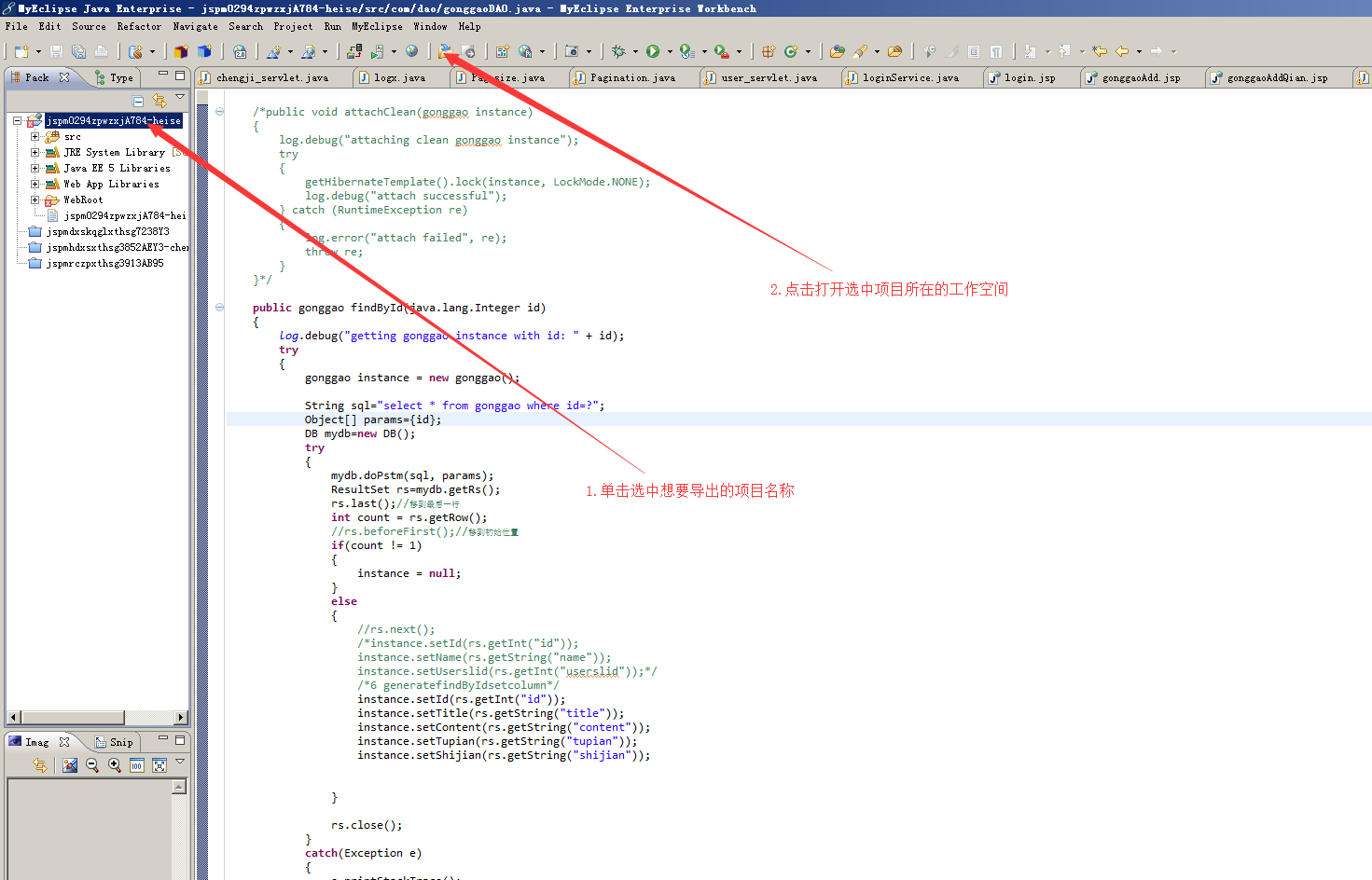 如图2-1所示，鼠标左键点击需要导出的项目名，然后打开项目所在工作空间导出工作空间项目2-2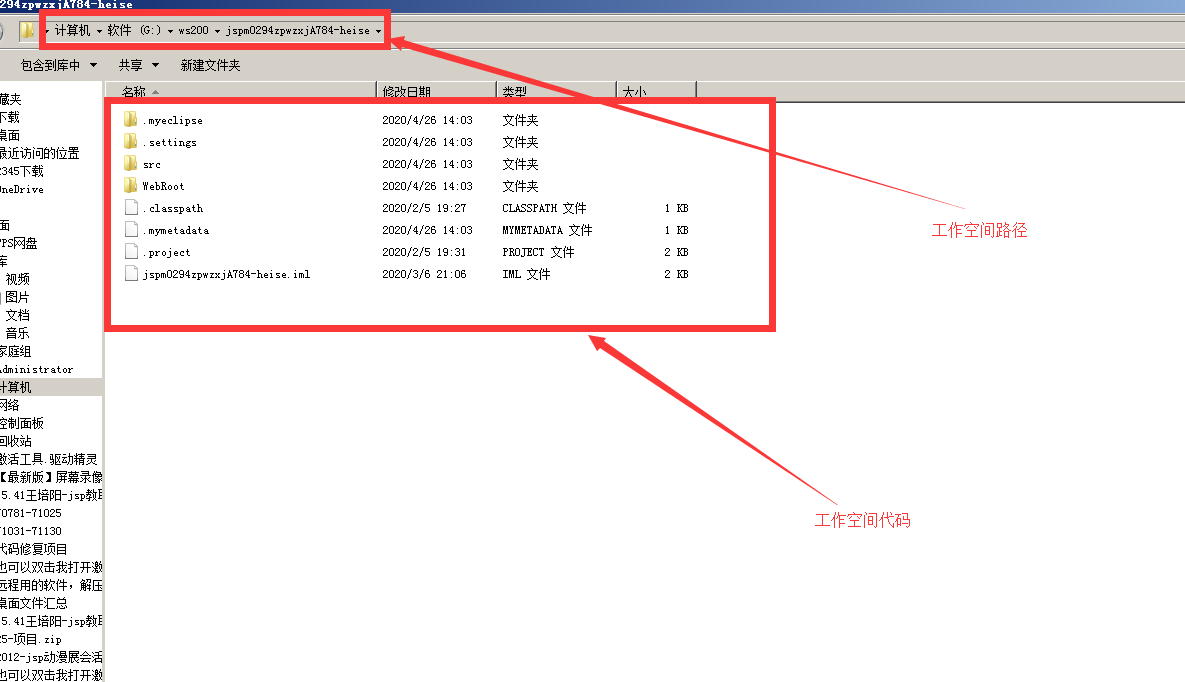 桌面新建文件夹，复制导出后的工作空间代码到新建文件夹导出sql语句3-1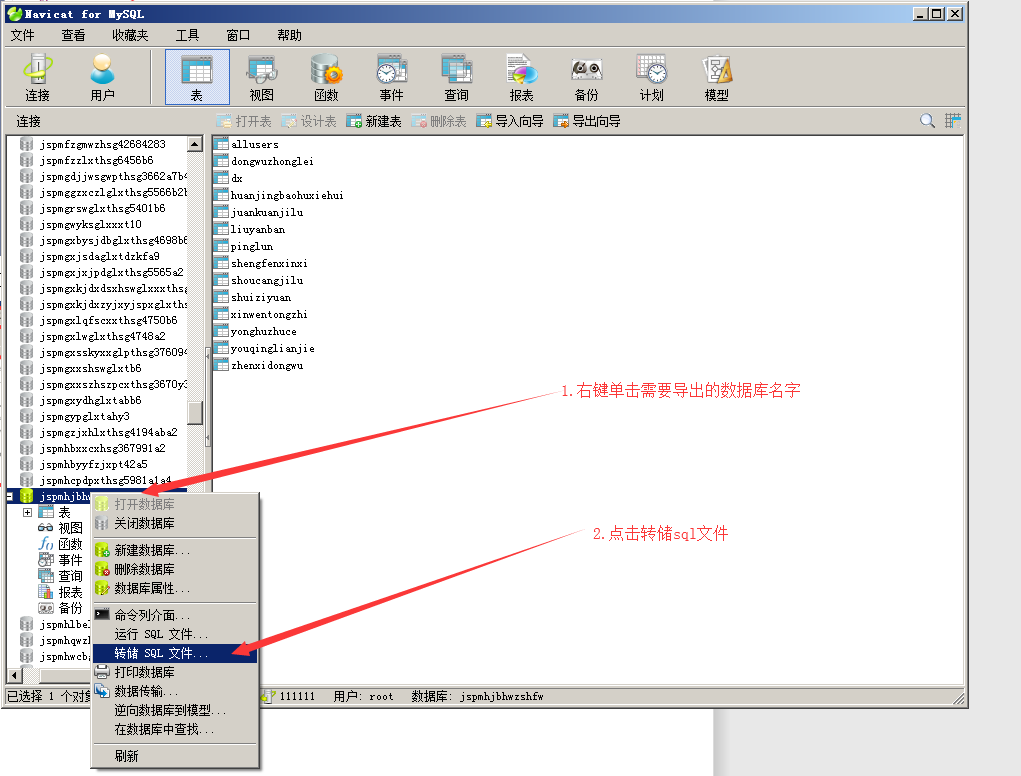 导出sql语句3-2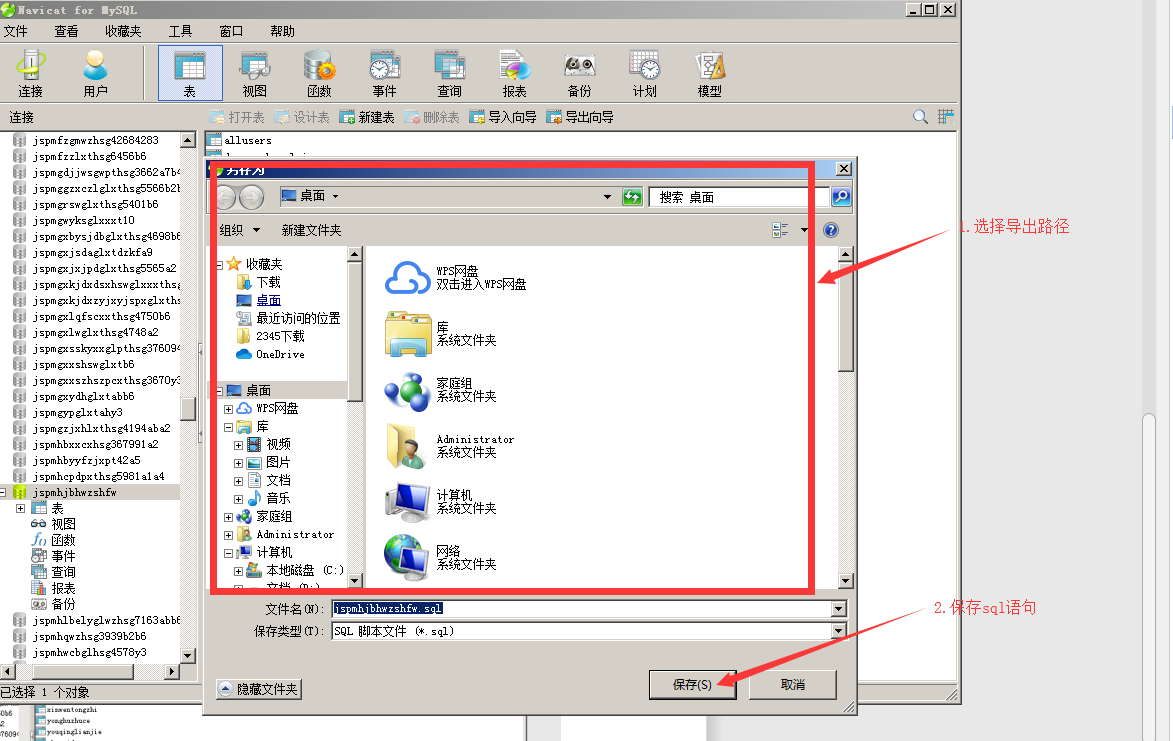 导出sql语句后，复制到新建文件夹，代码+sql语句即为上交代码切换工作空间4-1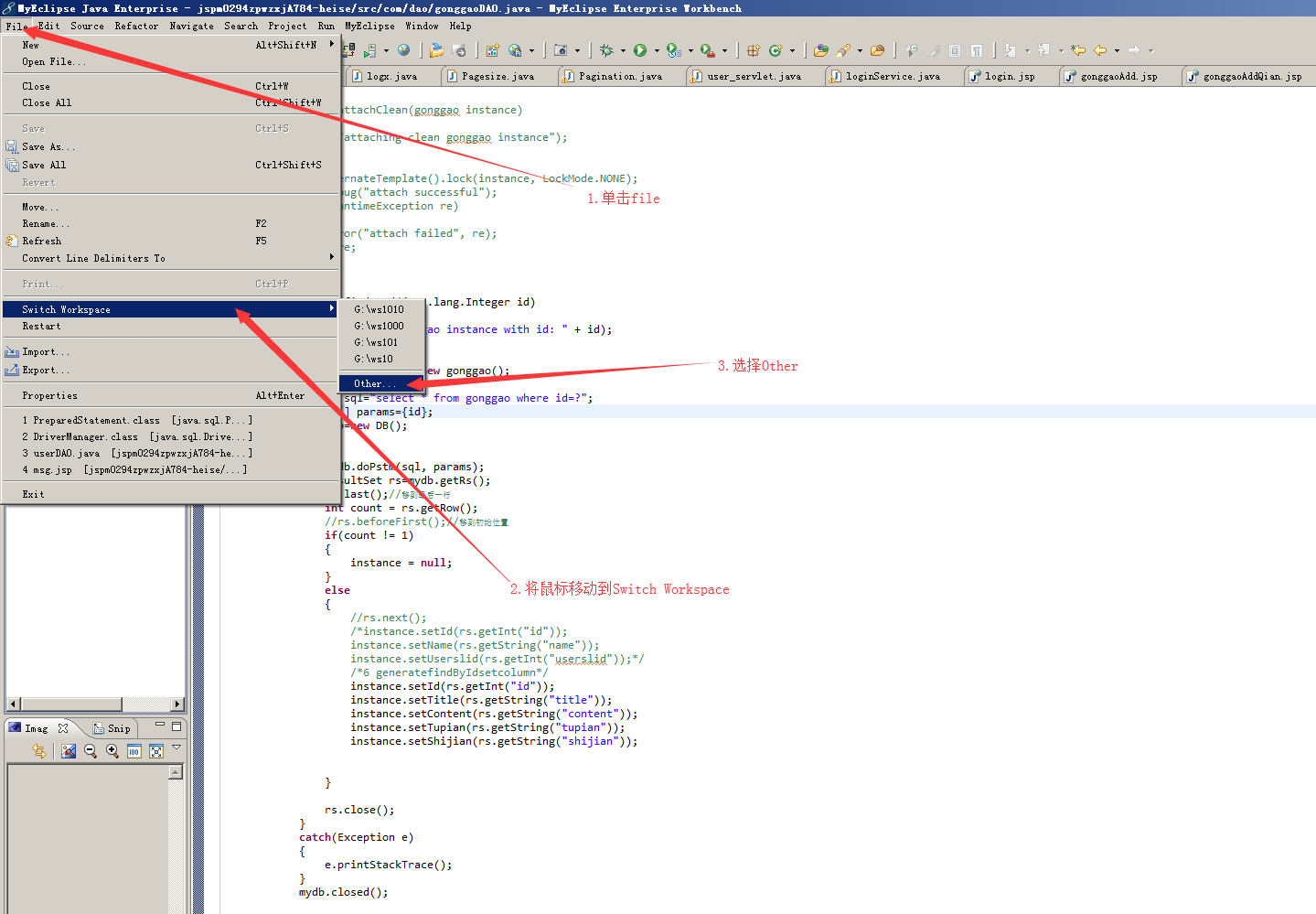 切换工作空间4-2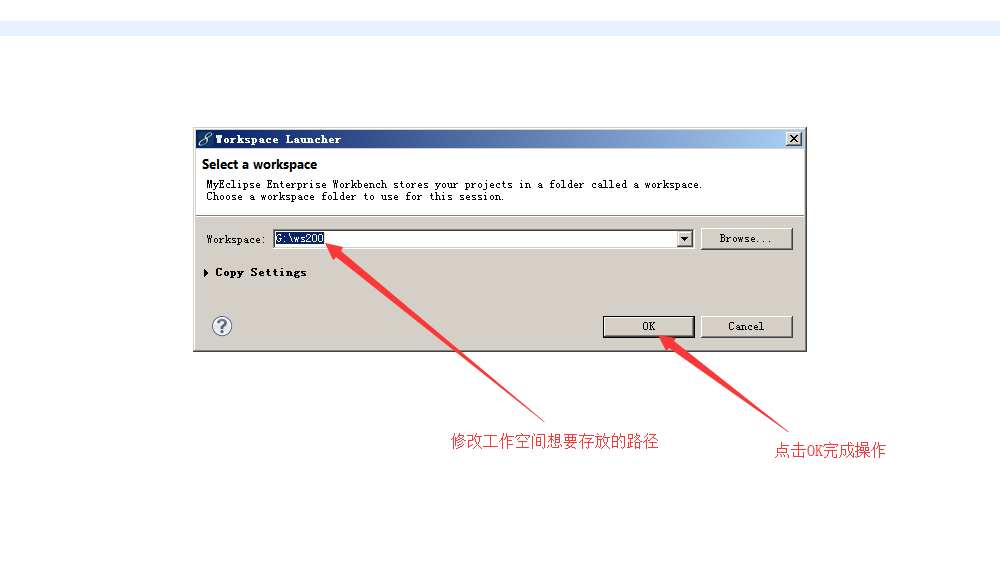 